ОСНОВНО УЧИЛИЩЕ „НИКОЛА  ЙОНКОВ  ВАПЦАРОВ”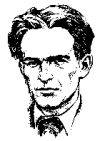 СЕЛО  ЛЯТНО, ОБЩИНА  КАОЛИНОВО                        ул. „Г. Димитров” № 4, тел. 05365 – 5236; e-mail: OU_Lytno@ abv.bg.ПЛАН ЗА ДЕЙСТВИЕ НА ОУ „НИКОЛА ЙОНКОВ ВАПЦАРОВ“ ЗА РАБОТА И ОБУЧЕНИЕВ УСЛОВИЯТА НА ЕПИДЕМИЧНО РАЗПОСТРАНЕНИЕ НА COVID – 19ПРЕЗ УЧЕБНАТА 2020/2021 ГОДИНА        Настоящият план за действие е приет на заседание на Педагогическия съвет на ОУ „Никола Йонков Вапцаров“ с.Лятно  Протокол №8/10.09.2020 г. и е утвърден със заповед № РД 06 - 24/21.09.2020г. на директора на училищетоСъдържание:ВЪВЕДЕНИЕФАКТИ ЗА COVID-19ЦЕЛ НА ПЛАНА ЗА ДЕЙСТВИЕ НА ОУ„НИКОЛА ЙОНКОВ ВАПЦАРОВ“ С.ЛЯТНО В УСЛОВИЯТА НА ЕПИДЕМИЧНО РАЗПОСТРАНЕНИЕ НА COVID-19ОБЩИ ПРАВИЛА ЗА ПРИСЪСТВЕНО ПРОВЕЖДАНЕ НА ОБРАЗОВАТЕЛНИЯ ПРОЦЕС И РАБОТА ПРЕЗ 2020/2021 УЧЕБНА ГОДИНАПОЧИСТВАНЕ НА КЛАСНИТЕ СТАИ И КОРИДОРИ, ДЕЗИНФЕКЦИЯ, ПРОВЕТРЯВАНЕ И ХИГИЕНАПРАВИЛА ЗА ПОВЕДЕНИЕ ПРИ СЪМНЕНИЕ ИЛИ СЛУЧАЙ НА COVID-19АЛГОРИТЪМ ЗА ПРЕВКЛЮЧВАНЕ КЪМ ОБУЧЕНИЕ В ЕЛЕКТРОННА СРЕДАЗАКЛЮЧИТЕЛНИ РАЗПОРЕДБИВЪВЕДЕНИЕ        Епидемията от заболяването, причинено от коронавирус (COVID-19), е обявена за извънредна ситуация в областта на общественото здравеопазване от международно значение, а вирусът вече се е разпространил в много държави и територии. Въпреки че все още има доста неясноти относно причинителя на COVID-19, знаем със сигурност, че вирусът се разпространява по въздушно-капков път чрез директен контакт със заразен човек (чрез кихане или кашляне). Възможно е и заразяване при допир до замърсени с вируса повърхности, последвано от докосване на лицето (напр. очите, носа, устата). В условията на продължаващо разпространение на COVID-19 е важно държавите да предприемат превантивни действия срещу по-нататъшното му разпространение, за ограничаване на последствията и подкрепа на мерките за контрол. Особено важна е защитата на детските и учебните заведения. Необходими са предпазни мерки, за да се предотврати потенциалното разпространение на COVID-19 в училищата. Но е необходимо също така да се положат усилия, за да не се допусне заклеймяване на ученици и персонал, които може да са били изложени на вируса. Важно е да не се забравя, че вирусът COVID-19 не прави разлика между отделните държави, различната етническа принадлежност, увреждания, възраст или пол. Средата в училище трябва да си остане приветлива, зачитаща, приобщаваща и подкрепяща за всички. Предприетите от училищата мерки могат да предотвратят навлизането и разпространението на COVID-19 между ученици и персонал, които може да са били изложени на вируса, като същевременно снижават до минимум сътресенията в учебния процес и защитават учениците и персонала от дискриминация.ФАКТИ ЗА COVID-19Какво представлява COVID-19? COVID-19 е заболяване, причинено от нов щам на коронавирус. „CO“ е съкращение от „корона“, „VI“ – от „вирус“, а „D“ – болест (от „disease“ на английски език). Предишното наименование на заболяването беше „2019 нов коронавирус“ или „2019-nCoV“. COVID-19 е нов вирус, спадащ към същото семейство вируси като Тежкия остър респираторен синдром (ТОРС) и някои видове настинки. Какви са симптомите на COVID-19? Симптомите може да включват температура, кашлица и затруднено дишане. При по-тежките случаи инфекцията може да причини пневмония или задух. В по-редки случаи заболяването може да има фатален изход. Симптомите са подобни на тези при грип или обикновена настинка, които са доста по-често срещани от COVID-19. Ето защо, за да се потвърди дали някой е заразен с COVID-19, са необходими изследвания. Как се разпространява COVID-19?  Вирусът се предава чрез пряк контакт със заразен човек по въздушно-капков път (при кашляне и кихане). Възможно е и заразяване чрез допир до заразени с вируса повърхности и последващо докосване на лицето (напр. очите, носа, устата). COVID-19 може да оцелее върху повърхности в продължение на няколко часа, но обикновените дезинфектанти го убиват. Кои са най-застрашените групи? Всеки ден научаваме нови факти относно въздействието на COVID-19 върху хората. При по-възрастните хора и тези с хронични заболявания, като диабет и сърдечни заболявания, съществува по-голям риск от развитие на тежки симптоми. Тъй като това е нов вид вирус, все още няма яснота по какъв начин засяга децата. Знаем, че е възможно с вируса да бъдат заразени хора на всякаква възраст, но засега се съобщава за сравнително малък брой случаи на COVID-19 при деца. В редки случаи заразяването с вируса може да доведе до фатален изход – досега най-вече при възрастни хора със съпътстващи заболявания. Какво лечение се прилага при заразяване с COVID-19? Към момента няма създадена ваксина за COVID-19. Но много от симптомите подлежат на лечение и ако се потърси медицинска грижа на ранен етап, заболяването може да протече много по-леко. Провеждат се няколко клинични изпитвания за оценка на потенциално лечение срещу COVID-19. Как може да бъде забавено или предотвратено разпространението на COVID-19? Както и при други респираторни инфекции, като грипа или обикновената настинка, съблюдаването на мерките, определени от органите за обществено здраве, са изключително важни за забавяне разпространението на вируса. Мерките представляват ежедневни превантивни действия, включващи: ненапускане на дома при симптоми на заболяването; при кихане или кашляне – покриване на устата и носа със свит лакът или със салфетка, която се изхвърля веднага; често миене на ръцете със сапун и вода; почистване  и дезинфекция  на често докосвани повърхности и предмети. При нови данни за COVID-19 здравните власти  препоръчват и допълнителни мерки.ЦЕЛ НА ПЛАНА ЗА ДЕЙСТВИЕ НА ОУ „НИКОЛА ЙОНКОВ ВАПЦАРОВ“ С. ЛЯТНО  В УСЛОВИЯТА НА ЕПИДЕМИЧНО РАЗПОСТРАНЕНИЕ НА COVID-19     Настоящият план за действие е изготвен въз основа на Насоки за работа на системата на училищното образование през учебната 2020/2021 година в условията на COVID-19, дадени от МОН с писмо №9405-273/26.08.2020г. на министъра на образованието и науката. Планът за действие има следните цели:Да направим ОУ „Никола Йонков Вапцаров“ с.Лятно,общ.Каолиново  максимално без рискова среда, като съзнаваме че няма абсолютно безопасна среда в условията на епидемия. Да реализираме набор от мерки за намаляване рисковете от предаване на инфекцията, включително чрез създаването на нагласи за здравно и социално отговорно поведение на учениците като част от възпитателната функция на образованието;Да реагираме съгласно здравните правила при всеки един случай на заболял или със съмнение за COVID-19; Да имаме готовност при указания от здравните власти да превключим на обучение в електронна среда от разстояние (в т.ч. за отделни паралелки, цялото училище или всички училища в общината, областта или държавата) и съобразно решенията на областните кризисни щабове за борба с COVID-19;Да осигурим условия за непрекъснатост на обучението за учениците от рисковите групи; Да осигурим допълнително (компенсаторно) обучение и подкрепа за учениците, пропуснали учебни занятия поради здравословни причини, в т. ч. и заради карантиниране;Да поддържаме положителен психоклимат на работа и учене и да редуцираме ситуациите на напрежение, стрес и дезинформация;Да използваме кризата като възможност за иновиции и подобряване на педагогически и организационни модели и практики, за създаване на още по-сплотени и взаимодействащи училищни и микроучилищни (класни) общности между учители, родители и ученици, за дооборудване и др.ОБЩИ ПРАВИЛА ЗА ПРИСЪСТВЕНО ПРОВЕЖДАНЕ НА ОБРАЗОВАТЕЛНИЯ ПРОЦЕС И РАБОТА ПРЕЗ 2020/2021 УЧЕБНА ГОДИНА      Водени от убеждението, че обучението в реалната класна стая и прякото взаимодействие с учителите и (с)учениците са най-добрата и незаменима алтернатива, отчитайки мнението на различните заинтересовани страни и съобразявайки се със законовите изисквания, МОН взе решение за присъствено стартиране и провеждане на образователния процес в дневна форма на обучение за всички ученици и във всички училища в България.      До отмяната на епидемичната обстановка в страната от министъра на здравеопазването в ОУ „Никола Йонков Вапцаров“ с.Лятно,общ.Каолиново  действат следните задължителни мерки:Образователният процес се провежда при спазване на общите здравни мерки и максимално възможното ограничаване на контактите между ученици от различни паралелки. За ограничаване на взаимодействието между паралелките се въвежда следният пропускателен режим в училището: Учениците от начален етап на обучение влизат/излизат от централния вход на училището и влизат/излизат в класните стаи на първия етаж на училището.  Учениците от прогимназиален етап на обучение влизат/излизат от централния вход на училището и използвайки стъпалата от този вход се качват по класните стаи на третия етаж на училището. Учениците от I и IV клас влизат/излизат от централния вход  и по стъпалата на този вход се качват на втория етаж за първи клас и на третия етаж на училището, където са разположени класните стаи.. Строго се забранява преминаването на ученици в различните коридори на училището.В училище не се допускат лица /ученици, персонал, родители и др-/  със симптоми на грипоподобни заболявания- висока температура, кашлица, задух, хрема и др.Носенето на маска или шлем е задължително за всички ученици, учители, в т.ч. от външните за училището лица- в общите закрити части на учебната сграда - преддверие, фоайета, стълбища, коридори, санитарни възли, медицински кабинет, учителска стая, библиотека. Носенето на маска или шлем е задължително за учителите, които преподават на ученици от повече от една паралелка/клас/етап - в класните стаи и другите учебни помещения ( кабинети и  физкултурен салон)За учители, които преподават само в една паралелка носенето на защитна маска/шлем е по тяхно желаниеНосенето на маска или шлем е задължително за всички в училищните автобуси.Носенето на маска или шлем в класната стая от учениците е по желаниеМаските за учениците се осигуряват от децата, респ. техните родители и настойници.Училището осигурява маски или шлемове за учителите. За учениците в случай, че нямат такива или не са подходящи за ползванеУчебните часове започват в 8,00 часа за учениците от начална степен и са със следната продължителност :За I – II клас – 35 минути;За III – IV клас – 40 минути;                 Учебните часове започват в интервала от 740 до 750часа за учениците от прогимназиален етап и са със следната продължителност :За V-VII клас – 40 минути Голямото междучасие е от 20 минути и по различно време за всеки клас. Останалите междучасия са по 10 минути. Учениците излизат от час при спазване на режима за продължителност на часовете и междучасията. Учениците от начален етап на обучение, чиито учебни часове са с различна продължителност, излизат от час без биене на звънец.Продължителността на учебните часове по самоподготовка и занимания по интереси в групите на ЦОУД са 40 минути.Учениците са длъжни да спазват необходимата дистанция помежду си при посещение на санитарните помещения /да не се събират във фойаетата на тоалетните, пред мивките/, по време на междучасията и организирания отдих;Учениците ползват санитарно хигиенните възли на училището:Всички ученици от I –VII клас – ползват външна тоалетна разположена в задния двор на училището;Всички ученици от I –VII клас ползват санитарния възел с топла вода и сапун на I етаж до централния  вход;Учениците не споделят общи предмети или храна. Учениците от начален етап на обучение, които са на целодневна организация на обучение, могат да обядват в класните стаи с храна, осигурена от родителите/настойниците при спазване на здравните мерки.Поради липса на други възможности за осъществяване на обучението по компютърно моделиране и информационни технологии се използват компютърните кабинети, а по ФВС - физкултурния салон.Разрешава се провеждането на максимален брой часове на открито, когато метеорологичната обстановка позволява това.Разрешава се шахматно разполагане на чиновете/масите в класните стаи с максимално възможно разстояние помежду им. Осигуряване на физическо разстояние между бюрото на учителя и първия ред чинове на учениците, в т.ч. и чрез освобождаване на първия ред чинове, с цел спазване на дистанция от поне 1,5 метра по време на обучение, където е приложимо, особено при работата на учителите с повече от една паралелкаМаксимално ограничаване на влизането на външни лица в сградата на училището чрез маркиране на зони за достъп на родители в двора и в близост до входа.Родителските срещи по възможност се извършват чрез използване на образователната платформа на Школо бг. При присъствени родителски срещи същите се извършват по предварително уточнен график в във физкултурния салон, където може да се осигури добра  дистанция между столовете.За осъществяване на извънкласни и извънучилищни занимания по интереси   максимално да се ограничи наемането на външни лектори за дейностите, които може да се осигурят от учители в училището.По възможност заниманията по интереси по НПО да се сформират с ученици от една паралелка/клас.При заниманията по интереси, свързани с колективни спортове, се прилагат актуалните здравни регулации на Министерството на здравеопазването.Доставките на безплатните закуски на учениците в начален етап се извършват ежедневно по предварително уточнен график при строго спазване на здравните изисквания за доставка на пакетирана закуска. Лицата, които приемат закуските, са определени със заповед на директора на училището и задължително имат заверена от РЗИ здравна книжка.Плодовете и млечните продукти по схемите на МЗ „Училищен плод“ и „Училищно мляко“ за учениците от начален етап се приемат по предварително уточнен график от лице веднъж седмично от определено със заповед на директора  и със заверена от РЗИ здравна книжка. Продуктите се съхраняват в определено за целта помещение при спазване на изискванията на РЗИ и Агенцията по хранене.Във всеки учебен час учителите отделят до 5 минути за напомняне на учениците за здравните мерки, носенето на маски, миенето на ръцете, използването на дезинфектанти.Провеждане на периодични разговори/беседи в рамките на 5-10 минути, съобразени с възрастовите особености на учениците, за правилата, личната отговорност и живота на всеки един от нас в условията на епидемия от COVID-19. Разговорът има за цел най-вече да напомни на учениците за спазване и съблюдаване на правилата за лична хигиена и физическа дистанция и за възпитание на отговорно поведение към себе си и към останалите. Напомняне на децата да докосват по-малко предмети в класната стая и в останалите помещения, както и да не споделят храни и напитки.Даване на личен пример на учениците от педагогическите специалисти.Поставяне на видно място – в коридори/класни стаи/столове/тоалетни информационни материали (плакати) за правилна хигиена на ръцете, спазване на физическа дистанция, респираторен етикет, носене на защитни маски.ПОЧИСТВАНЕ НА КЛАСНИТЕ СТАИ И КОРИДОРИ, ДЕЗИНФЕКЦИЯ, ПРОВЕТРЯВАНЕ И ХИГИЕНА1. Извършва се, ежедневно двукратно (преди началото и след приключване на смяната) влажно почистване и дезинфекция на всички критични точки – подове, бюра, чинове, маси, дръжки на врати, прозорци, ключове за осветление, парапети, уреди, екрани, тоалетни чинии, мивки, кранове и др. За извършваното почистване и дезинфекция се въвеждат протоколи/ Приложение №1/.2. Повърхностите, мишките, клавиатурите и инструментите в кабинетите, учителската стая, физкултурния салон се дезинфекцират във всяко междучасие.3. При наличие на потвърден случай на COVID-19 хигиенните и дезинфекционните мероприятия се увеличат, като в зависимост от обекта се извършват от 4 пъти на ден до дезинфекция на всеки час.4. Училищните автобуси се почистват и дезинфектират преди и след всеки курс.5. Учебните стаи се проветряват по време на всяко междучасие.6. При възможност учебните занятия се провеждат при отворени прозорци или на открито7. Осигурява се течаща топла вода и сапун във всяко санитарно помещение, за всички ученици и работещи.8. Поставят се  дезинфектант за ръце на входа на училището, в учителската стая и в коридорите, като се контролира тяхната употреба от дежурните учители 9. Във всички санитарни помещения и тоалетни се следи за изразходването и своевременното осигуряване на течен сапун или дезинфектанти, еднократни салфетки за подсушаване на ръцете, тоалетна хартия10. Отпадъците се изхвърлят регулярно, като не се допуска препълване на съдовете за отпадъциПРАВИЛА ЗА ПОВЕДЕНИЕ ПРИ СЪМНЕНИЕ ИЛИ СЛУЧАЙ НА COVID-19Целта на настоящите правила е създаване на  необходимите условия за бърза и адекватна реакция при съмнение за заболели, както и да обобщи и синхронизира стъпките с цел възпитаване на спокойно и уверено поведение в случай на  COVID-19 в училището. Това включва както мерки за подготовка за евентуална среща с вируса в училището, така и спазването на конкретни правила при наличие на симптоми или в случай на положителен резултат за COVID-19 по метода PCR на ученик или на член на колектива в училището. Предварителните мерки изискват:Обособяване на място за изолиране на ученик или лице с грипоподобни симптоми – стаята вляво от централния вход на физкултурния салон. За целта на стаята е направен текущ ремонт, обзаведена е приветливо. В близост до нея се намира санитарен възел.В началото на учебния ден медицинската сестра на училището създава организация в училището за осъществяване на медицински филтър за наличие на грипоподобни симптоми  и  недопускане в сградата на училището на лица във видимо нездравословно състояние. Работата на медицинската сестра се подпомага от учителите, които влизат в първия учебен час и могат да му подадат обратна информация за общото състояние на учениците.Организиране на разяснителна кампания и обучение на педагогическите и непедагогическите специалисти да разпознават симптомите на COVID-19, за да може по-бързо да се определят потенциалните заболели.Информиране на родителите за прилаганите здравни протоколи и за начина на уведомяването им при възникване на съмнение за случай на COVID-19, както и за последващите мерки.Задължителните мерки изискват следните процедури:А. Действия при съмнение за случай на COVID-19 с ученик- При наличие на един или повече симптоми при ученик (повишена телесна температура, кашлица, хрема, задух, болки в гърлото, умора, мускулни болки, гадене, повръщане, диария и др.): се предприемат следните действия:2.1. Ученикът се изолира незабавно в предназначеното за такъв случай помещение, докато не се прибере у дома. 2.2. На ученика се поставя маска, съобразена с възрастта му.2.3. Незабавно се осъществява връзка с родителите/настойниците от класния ръководител или друг представител на училището и се изисква да вземат ученика, като се съобразяват с необходимите превантивни мерки (носене на маски за лице, използване на личен транспорт при възможност).2.4. На родителите/настойниците се припомнят процедурите, които трябва да следват – да се избягва физически контакт и да се консултират със семейния лекар на ученика (първо по телефона) за преценка на здравословното му състояние и последващи действия съобразно конкретната ситуация, вкл. необходимост от провеждане на тест за нов коронавирус.2.5. След като ученикът напусне помещението, се извършва щателна дезинфекция в кратък срок с биоцид с вирусоцидно действие, при спазване на изискванията за дезинфекция.2.6. Стриктно се спазват превантивните и ограничителните мерки.2.7. Ученикът се допуска отново в присъствено обучение в училище само срещу медицинска бележка от семейния лекар, че е клинично здрав и това е        Б. Действия при случай на положителен резултат за COVID-19 по метода PCR на ученик:      2.8. Родителите информират Директора на училището, който трябва незабавно да се свърже със съответната РЗИ и да ѝ предостави списък с учениците и учителите, които са били в контакт с ученика в съответствие с указанията на РЗИ.      2.9. В зависимост от характеристиките на сградата и броя на контактните лица мерките може да включват затваряне на една или няколко паралелки/клас или на цялото училище.2.10. Идентифициране на контактните лица и мерките, които да се предприемат в училището, се разпореждат от РЗИ и се предписват на директора на училището. 2.11. Лицата, които се поставят под задължителна карантина, се определят от съответната регионална здравна инспекция в зависимост от конкретната ситуация, но като правило под 14-дневна карантина се поставят следните лица след извършена оценка на риска и определени като близки контактни:- Ученици от същата паралелка – като родители/настойници се инструктират за провеждане на наблюдение за поява на клинични симптоми и признаци за COVID-19 и навременно уведомяване на личния лекар на детето и на РЗИ;- Класният ръководител в начален етап на основно образование;- Учители и друг персонал, осъществили незащитен контакт със заразеното лице: на разстояние по-малко от 2 м и за повече от 15 минути или без носене на защитна маска за лице;- Други ученици, осъществили незащитен контакт със заразеното лице: на разстояние по-малко от 2 м и за повече от 15 минути или без носене на защитна маска за лице.2.12. Незащитеният контакт със заразеното лице трябва да е осъществен в период от два дни преди до 14-дни след появата на оплаквания, а при установен асимптомен носител на COVID-19 – от два дни преди до 14 дни след вземането на проба за изследване по метода PCR. 2.13. Всички контактни лица се инструктират за провеждане по време на домашната карантина на наблюдение за поява на клинични симптоми и признаци за COVID-19 и навременно уведомяване на личния лекар на детето и на РЗИ. 2.14. При карантиниране на контактно дете членовете на домакинството му се самонаблюдават за симптоми на COVID-19 в рамките на 14-те дни на карантината на детето и още 14 дни след тази карантина. При поява на симптоми уведомяват РЗИ и личните лекари, независимо дали детето е проявило или не симптоми, с оглед на безсимптомно протекла инфекция при децата и възможно заразяване на възрастни в домакинствата.2.15. След отстраняване на заразения ученик и съучениците му се извършва продължително проветряване, влажно почистване и крайна дезинфекция на всички повърхности, предмети и помещенията, до които е имал контакт ученикът в последните 48 часа, след което стаята/помещенията може да се използват за учебни занятия. 2.16. Осигурява се от училището психологическа подкрепа, като формата се определя в зависимост от конкретната ситуация.     В. Действия при съмнение за случай на COVID-19 с възрастен член на персонала - при наличие на един или повече симптоми при възрастен (повишена телесна температура, кашлица, хрема, задух, болки в гърлото, умора, мускулни болки, гадене, повръщане, диария и др.) се предприемат следните действия:2.17. Лицето незабавно се изолира и му се предоставя маска, която да постави на лицето си, ако връщането у дома не е възможно в същия момент. 2.18. Избягва се физически контакт с други лица.2.19. При възможност използва личен транспорт за придвижване. 2.20. Осъществява консултация с личния си лекар за преценка на състоянието му и за последващи действия, в т.ч. и за решение дали е нужно да се направи тест.2.20. Директорът на училището предоставя на РЗИ гр. Шумен списък с контактните на лицето учители и ученици в съответствие с указанията на РЗИ.2.21. Информират се родителите на учениците, които са били в контакт с лицето.2.22. След като лицето напусне помещението, се извършва щателна дезинфекция в кратък срок с биоцид с вирусоцидно действие, при спазване на изискванията за дезинфекция.2.23. Стриктно се спазват превантивните и ограничителните мерки.2.24. Лицето се допуска отново на работа в училище само срещу медицинска бележка от семейния лекар, че е клинично здраво и това е допустимо.Г. Действия при случай на положителен резултат за COVID-19 по метода PCR на възрастен:2.25. Лицето информира директора на училището, който незабавно се свързва със съответната РЗИ, която извършва епидемиологично проучване с цел оценка на риска от разпространение на инфекцията в училището и в семейството и в зависимост от това се предприемат най-адекватните мерки за изолацията в конкретния случай.2.26. Директорът на училището предоставя на съответната РЗИ списък с учителите и учениците, които са били в контакт с лицето в съответствие с указанията на РЗИ.2.27. Идентифицирането на контактните лица, както и мерките, които следва да се предприемат в училището, се разпореждат от РЗИ и се предписват на директора на училището. 2.28. В зависимост от характеристиките на сградата и броя на контактните лица мерките може да включват затваряне на една или няколко паралелки или на цялото училище.2.29. Лицата, които се поставят под задължителна карантина, се определят от съответната регионална здравна инспекция в зависимост от конкретната ситуация, но като правило под 14-дневна карантина се поставят лица след извършена оценка на риска и определени като високорискови контактни:- Учениците от паралелката в начален курс, на които учителят е класен ръководител – родителите/настойниците се инструктират за провеждане на наблюдение за поява на клинични симптоми и признаци за COVID-19 и навременно уведомяване на личния лекар на детето и на РЗИ;- Учители и друг персонал, осъществили незащитен контакт със заразеното лице: на разстояние по-малко от 2 м и за повече от 15 минути или без носене на защитна маска за лице;- Други ученици, осъществили незащитен контакт със заразеното лице на разстояние по-малко от 2 м и за повече от 15 минути или без носене на защитна маска за лице.2.30. Незащитеният контакт със заразеното лице трябва да е осъществен в период от два дни преди до 14-дни след появата на оплаквания, а при установен асимптомен носител на COVID-19 – от два дни преди до 14 дни след вземането на проба за изследване по метода PCR. 2.31. Всички контактни лица се инструктират за провеждане на наблюдение по време на домашната карантина за поява на клинични симптоми и признаци за COVID-19 и за навременно уведомяване на личните лекари и на РЗИ.2.32. След отстраняване на заразеното лице се извършва продължително проветряване,  влажно почистване и крайна дезинфекция на повърхностите в класните стаи, помещенията и предметите, до които е имало контакт лицето в последните 48 часа, след което класните стаи и другите помещения може да се използват за учебни занятия или други цели.2.33. Осигурява се психологическа подкрепа от училището, като формата се определя в зависимост от конкретната ситуация.АЛГОРИТЪМ ЗА ПРЕВКЛЮЧВАНЕ КЪМ ОБУЧЕНИЕ В ЕЛЕКТРОННА СРЕДАНа заседание ПС на ОУ „Никола Йонков Вапцаров“ с.Лятно,общ.Каолиново  е взел решение, че при преминаване на обучение в електронна среда ще се използва образователната платформа Школо бг. В началото на учебната година директорът и администраторът на платформата получават от МОН акаунти за всички новозаписали се ученици, които се раздават на учениците.В началото на учебната година директорът и администраторът на платформата получават от МОН акаунти за всички новоназначени учители, които се раздават на съответните лица.В плана за квалификационната дейност на училището през м. октомври да се включат квалификационни семинари по методични обединения за обучение с платформата. За обучител  на семинарите е определена Красимира Мерсинкова – учител по ИТ и администратор на програмата.Разрешава се в Часа на класа да се провеждат обучения  на учениците за работа с платформата.Когато учениците от отделна паралелка, по решение на РЗИ в резултат на положителен PCR тест на ученик от паралелката, са поставени под карантина, паралелката продължава обучението си в електронна среда от разстояние по утвърденото седмично разписание за периода на карантината, след което се завръща обратно в училище.Ако по решение на РЗИ няколко или всички паралелки в училището са поставени под карантина, обучението на учениците в тези паралелки продължава в електронна среда от разстояние по утвърденото или по ново седмично разписание за периода на карантината, след което се завръщат обратно в училище.В случаите на отстраняване от работа на начален учител поради положителен резултат от  PCR тест учениците от паралелката продължават обучението си в електронна среда от разстояние по утвърденото седмично разписание със заместващ учител за периода на карантината, след което се завръщат обратно в училищеВ случаите на отстраняване от работа на учител, преподаващ в повече от една паралелка, поради положителен резултат от  PCR тест, при осъществяван близък контакт на учителя с ученици от повече паралелки, учениците от всички тези паралелки преминават към ОЕСР за времето на карантината, след което се завръщат обратно в училище. При спазени изисквания за осъществена дистанция с учениците обучението на учениците продължава присъствено в училище със заместващ учител.При обявяване от компетентните органи в гр. Каолиново, региона или страната на извънредна обстановка или в случаите на извънредни и непредвидени обстоятелства  учениците от ОУ „Никола Йонков Вапцаров“ с.Лятно,общ.Каолиново  преминават към ОЕСР за срока на извънредната обстановка или на извънредните и непредвидени обстоятелства, след което се завръщат обратно в училище.Преминаване към обучение в електронна среда от разстояние за отделен ученик се допуска по здравословни причини в случаите, ако отсъствието му е за период до 30 дни, когато има желание, разполага с необходимите технически и технологични възможности и физическото му състояние позволява да се включи в уроци заедно със съучениците си от класа, като:Ученикът наблюдава, без обаче да може да участва активно в урокаУчителят осъществява двупосочно педагогическо взаимодействие само с учениците в реалната класна стая (включването на ученик чрез виртуална връзка не пречи на учителя да осъществи пълноценно педагогическо взаимодействие с учениците в реалната класна стая)Ученикът не подлежи на оценяванеФормата на обучение на такъв ученик не се променя и остава дневна Тази възможност за компенсаторно обучение се осъществява чрез камера и микрофон на или свързано с електронно устройство. Камерата в класната стая задължително е насочена към учебната дъска и/или към учителя, но не и към учениците. При невъзможност на  училището да осигури такова обучение се допуска  предоставяне на материали на хартия в дома на ученика, в т.ч. и с подкрепата на медиатор.Към обучение в електронна среда от разстояние може да премине и отделен ученик, който е карантиниран по решение на РЗИ в резултат на положителен PCR тест на член от домакинството му. Описаните по-горе условия се отнасят и за този случай.Организирането и провеждането на ОЕСР се извършват от учителите в рамките на уговорената продължителност на работното време, като при нормална продължителност на работното време за отчитане на деня като работен учителят трябва да има поне 5 астрономически часа работа, свързана с осъществяване на обучението, или поне 25 астрономически часа седмично (5 часа среднодневно) при работна седмица от 5 работни дни. За дните, отчетени като работни, се дължат уговорените възнаграждения съгласно колективен трудов договор и/или вътрешни правила за работна заплата. При намалена продължителност на работното време изискването се прилага пропорционално.Училището при преминаване на ОЕСР осигурява защита на личните данни на учителите и учениците и сигурността на информацията в електронна среда. При синхронно ОЕСР се поставят  отсъствия и оценки.При асинхронно ОЕСР не се поставят отсъствия, но в процеса на оценяване се отчитат участието и ангажираността на ученика.При редуване на синхронно и асинхронно ОЕСР отсъствия се поставят само за часовете на синхронно ОЕСР.При алтернативни начини, в т.ч. чрез предоставяне на материали на хартия е възможно  и оценяване.Директорът със заповед назначава Екип за подкрепа при осъществяването на ОЕСР и на Организационен екип.Директорът при преминаване на ОЕСР издава заповед, в която се регламентира реда и организацията за провеждането на обучението, паралелките, учителите, седмичното разписание, срок на обучението.ЗАКЛЮЧИТЕЛНИ РАЗПОРЕДБИНастоящият план е валиден до отмяна на епидемичната обстановка и може да бъде променен и допълван по реда на неговото приемане.Настоящият план да бъде публикуван на сайта на училището в срок до 28.09.2020 г. от Сема Сабриева.Към т. II „Общи правила за присъствено провеждане на образователния процес и работа в условията на Сovid-19“ се прилагат следните приложения:Инструктаж на ученика в условията на Сovid-19 – Приложение 1;Инструктаж на учителя в условията на Сovid-19 – Приложение 2;Инструктаж на помощния персонал в условията на Сovid-19 – Приложение 3;Правила за миене на ръцете – Приложение 4;Правила за носене на маска - Приложение 5;Процедура за почистване  и дезинфекция – Приложение 6;Чек-лист за почистване и дезинфекция – Приложение 7;Правила за външни лица и родители  и Декларация за информирано съгласие от родител/настойник – Приложение 8;ОСНОВНО УЧИЛИЩЕ „НИКОЛА  ЙОНКОВ  ВАПЦАРОВ”СЕЛО  ЛЯТНО, ОБЩИНА  КАОЛИНОВОул. „Г. Димитров” № 4, тел. 05365 – 5236; e-mail: OU_Lytno@ abv.bg.                                                                                                    Приложение 1ИНСТРУКТАЖНА УЧЕНИЦИТЕ ВЪВ ВРЪЗКА С  ОРГАНИЗИРАНЕТО И ПРОВЕЖДАНЕТО НА УЧЕБНИЯ ПРОЦЕС В УСЛОВИЯТА НА ЕПИДЕМИЧНО РАЗПОСТРАНЕНИЕ НА COVID-19Спазване на общите здравни мерки, описани в Заповед на министъра на здравеопазването.Всички ученици строго спазват модела на невзаимодействие, описан в Плана за действие на училището  при условия на епидемично разпостранение на Covid-19. Учениците от начален етап на обучение влизат/излизат от централния вход на училището и влизат в класните стаи на първия етаж на училището.  Учениците от прогимназиален етап на обучение и учениците от VIII клас влизат/излизат от източния вход на училището и използвайки стъпалата от този вход се качват по класните стаи на втория етаж на училището. Учениците от IX-XII клас влизат/излизат от северния вход и по стъпалата на този вход се качват на третия етаж на училището, където са разположени класните стаи за гимназиален етап на обучение. Строго се забранява преминаването на ученици от прогимназиален и гимназиален етап през коридора на I етаж на училището.Носене на лични предпазни средства (маски или шлемове).Носенето на маска или шлем е задължително:в общите закрити части на учебната сграда - преддверие, фоайета, стълбища,коридори, санитарни възли, медицински кабинет, учителска стая, библиотека, бюфет истолова (освен при хранене) – за всички ученици;в училищните автобуси от пътуващите ученици;Носенето на маска или шлем в класната стая от учениците е по желание.Горните правила за носене на маски и шлемове са съгласно действащи здравни правилаобщо за страната и избрания модел за ограничаване на взаимодействието междупаралелките. Същите могат да се променят при промяна на общите правила от министъра на здравеопазването.Маските за учениците се осигуряват от децата, респ. техните родители. Училищата осигуряват маски в случаите, когато учениците нямат такива или не са подходящи за ползване, а за учителите - маски или шлемове.Защитната маска трябва да покрива изцяло носа и устата;Преди поставяне на маската ръцете се измиват с вода и сапун или се обтриват с дезинфектант за ръце;Защитната маска се сваля, като се хващат връзките и се избягва докосването на предната част;След сваляне на маската ръцете се измиват с вода и сапун или се обтриват с дезинфектант за ръце;Защитната маска за еднократна употреба се изхвърля веднага след сваляне;Защитната маска се сменя с нова веднага щом се навлажни;Учениците са длъжни да спазват необходимата дистанция помежду си при посещение на санитарните помещения /да не се събират във фойаетата на тоалетните, пред мивките/, по време на междучасията и организирания отдих;Учениците ползват санитарно хигиенните възли на училището:Всички ученици от I –VII клас – ползват външна тоалетна разположена в задния двор на училището;Всички ученици от I –VII клас ползват санитарния възел с топла вода и сапун на I етаж до централния  вход;Учениците не споделят общи предмети или храна;При евентуално неразположение учениците уведомяват своевременно учител, медицинската сестра или родител (ако неразположението е усетено в домашна среда);Стриктно спазване на лична хигиена.Старателно измиване на ръцете:когато са видимо замърсени;след кихане или кашляне;преди, по време и след приготвяне на храна;преди хранене;след ползване на тоалетна;след досег с животни;при непосредствена грижа за болен.Ръцете се мият 20 секунди със сапун.При невъзможност за измиване, се използва дезинфектант за ръце с вирусоцидно или частично вирусоцидно действие за обтриване на сухи ръце, като се обръща специално внимание на палците, между пръстите, върховете на пръстите, гърба на дланите;Учениците дезинфекцират ръцете си при влизане в училище, като използват автоматичните безконтактни дозатори, разположени до всеки вход на училището.Ръцете се оставят да изсъхнат след необходимото време за контакт за обработване на кожата, посочено на етикета на дезинфектанта.Изготвил:...........................В.Донева-ЗДУД  ОСНОВНО УЧИЛИЩЕ „НИКОЛА  ЙОНКОВ  ВАПЦАРОВ”СЕЛО  ЛЯТНО, ОБЩИНА  КАОЛИНОВОул. „Г. Димитров” № 4, тел. 05365 – 5236; e-mail: OU_Lytno@ abv.bg.Приложение 2ИНСТРУКТАЖ НА УЧИТЕЛИТЕВЪВ ВРЪЗКА С ОРГАНИЗИРАНЕ И ПРОВЕЖДАНЕ НА РАБОТНИЯ ПРОЦЕС В УСЛОВИЯ НА ПАНДЕМИЯ ОТ COVID- 19ПРЕЗ УЧЕБНАТА 2020/2021 ГОДИНАВсички учители в началото на всеки учебен час напомнят на учениците за стриктно спазване на личната хигиена /да се мият по-често ръцете, да не се разменят храни и напитки, да използват само лични пособия, да се избягва пряк досег помежду си/.Класните ръководители инструктират учениците за безопасно ползване на дезинфектантите. Дезинфектирането на ръцете да става под контрола на учител, важи за всички ученици от І – VІІ клас. При поява на неразположение от ученик, същият се изпраща в медицинския изолатор в училище. Класният ръководител /ЗДУД/ уведомява родителите и личния лекар, за да предприемат мерки за осигуряване на здравни грижи за детето.Стриктно да се прилагат и спазват мерките за намаляване на рисковете от предаване на инфекцията- задължителни и препоръчителни от Указанията на МОН.Спазване на общите здравни мерки. Носене на лични предпазни средства (маски или шлемове).Носенето на маска или шлем е задължително:в общите закрити части на учебната сграда - преддверие, фоайета, стълбища,коридори, санитарни възли, медицински кабинет, учителска стая, библиотека истолова (освен при хранене) – за всички ученици, учители, служители, в т.ч. от външните за училището лица;в класните стаи и другите учебни помещения (кабинети, физкултурен салон) – от учителите, които преподават на ученици от повече от една паралелка/клас/етап, в зависимост от прилагания в училището модел на дистанциране (между паралелки/класове/етапи). При учители, които преподават само в една паралелка носенето на защитна маска/шлем е по тяхно желание;в училищните автобуси.Горните правила за носене на маски и шлемове са съгласно действащи здравни правилаобщо за страната и избрания модел за ограничаване на взаимодействието междупаралелките. Същите могат да се променят при промяна на общите правила от министъра на здравеопазването. Засилена лична хигиена и условия за това:Създаване на навици за миене на ръцете с течен сапун и топла вода след посещение на тоалетната, преди хранене, след отдих на открито/физическа култура, при кихане и кашляне.Правилно използване на дезинфектант за ръце, който се нанася върху чисти ръце.Елиминиране на вредни навици, свързани с докосване на лицето, носа, устата иочите.Дежурните учители следят за максимално ограничаване на контактите между ученици от различни паралелки при осъществяване на учебните часове  и за  строго спазване на избрания модел на невзаимодействие, описан в Плана за действие при условията на епидемично разпространение на Covid 19. Максимално ограничаване на контактите между ученици от различни паралелки при осъществяване на заниманията по интереси.Организиране на групи за занимания по интереси в рамките на паралелката, а при необходимост от смесване на ученици от различни паралелки, осигуряване на нужната дистанция, която да не позволява пряко взаимодействие между тях.При заниманията по интереси, свързани с колективни спортове, се прилагатактуалните здравни регулации на Министерството на здравеопазването.Провеждане на периодични разговори/беседи в рамките на 5-10 минути,съобразени с възрастовите особености на учениците, за правилата, личната отговорност и живота на всеки един от нас в условията на епидемия от COVID-19. Разговорът има за цел най-вече да напомни на учениците за спазване и съблюдаване на правилата за лична хигиена и физическа дистанция и за възпитание на отговорно поведение към себе си и към останалите.Напомняне на децата да докосват по-малко предмети в класната стаяи в останалите помещения, както и да не споделят храни и напитки.Даване на личен пример на учениците от педагогическите специалисти. Поставяне на видно място – в коридори/класни стаи/столове/тоалетниинформационни материали (плакати) за правилна хигиена на ръцете, спазване на физическа дистанция, респираторен етикет, носене на защитни маски.За лице, отговорно за организация и спазване на правилата във връзка с епидемията, е определена ………………………-Изготвил:.................................В.Донева -ЗДУДОСНОВНО УЧИЛИЩЕ „НИКОЛА  ЙОНКОВ  ВАПЦАРОВ”СЕЛО  ЛЯТНО, ОБЩИНА  КАОЛИНОВОул. „Г. Димитров” № 4, тел. 05365 – 5236; e-mail: OU_Lytno@ abv.bg.                                                                                                                      Приложение 3ИНСТРУКТАЖНА ПОМОЩНО – ОБСЛУЖВАЩИЯ ПЕРСОНАЛ ВЪВ ВРЪЗКА С  ОРГАНИЗИРАНЕТО И ПРОВЕЖДАНЕТО НА РАБОТНИЯ ПРОЦЕС В УСЛОВИЯТА НА ПАНДЕМИЯ ОТ COVID-19 в ОУ „НИКОЛА ЙОНКОВ ВАПЦАРОВ“ С.ЛЯТНОЗадължения на помощно – обслужващия персонал /чистачи, общ работник, /:Стриктно спазване на алгоритъма на дезинфекционните мероприятия на помещенията;Ежедневна периодична дезинфекция на критичните точки в училищната сграда: подови покрития, бюра, чинове, дръжки на врати и прозорци, ключове за осветление,парапети, тоалетни, мивки, кранове и много други често докосвани с ръце повърхности;При наличие на потвърден случай на коронавирус се извършва почистване и дезинфекция на повърхности, които са били в контакт със заболялото лице, помещението и общите части;Начин на приложение на дезинфектантитеДезинфектантите могат да бъдат готови за употреба и директно да се нанасят върху повърхностите или такива, от  които се приготвят разтвори преди употреба;Третират се всички малки повърхности- дръжки,бутони,клавиатури, бюра и др.;Препоръчително е използване на дезинфектант под формата на спрей;Повърхностите се напръскват със спрея или се обтриват с чиста кърпа, предварително напоена със разтвора за дезинфекция;Малките повърхности могат да се обтриват  и с дезинфекциращи мокри кърпи, като същите се събират и изхвърлят съгласно указанията на производителя;Дезинфектантите, предназначени за големи повърхности могат да се използват под формата на концентрат, от който да се приготви работен разтвор или да е готов за директна употреба.Стриктно да се спазват посочените на етикета разходна норма и време на въздействие;Стриктно да се спазват специфичните изисквания за проветряване на помещението, последващо забърсване или изплакване на повърхностите с питейна вода, време на достъп на хора до третираните повърхности и др.;  ОСНОВНО УЧИЛИЩЕ „НИКОЛА  ЙОНКОВ  ВАПЦАРОВ”СЕЛО  ЛЯТНО, ОБЩИНА  КАОЛИНОВОул. „Г. Димитров” № 4, тел. 05365 – 5236; e-mail: OU_Lytno@ abv.bg.                                                                                                      Приложение 4ПРАВИЛА
за правилно миене и дезинфекция на ръце	Мийте ръцете си често, особено преди и след хранене; след духане на носа, кашляне или кихане, след ползване на тоалетна и винаги, когато ръцете ви са видимо мръсни. Ако не разполагате със сапун и вода, използвайте дезинфекциращ продукт на спиртна основа със съдържание на поне 60% спирт. 	При миенето на ръце следвайте следните стъпки:	Стъпка 1: Намокрете ръцете с чиста течаща вода. 	Стъпка 2: Сапунисайте с достатъчно сапун, за да покриете мокрите ръце.	Стъпка 3: Търкайте ръцете от всички страни – включително обратната страна, между пръстите и под ноктите – в продължение на поне 20 секунди.	Стъпка 4: Изплакнете обилно с течаща вода.	Стъпка 5: Подсушете ръцете с чиста, суха кърпа, хартиени кърпи за еднократна употреба или уред за изсушаване на ръце, в зависимост от това с какво разполагате.	При използване на алкохолен дезинфектант за ръце той трябва да се втрива в кожата на сухи ръце с техниката указана в Стъпка 3 при миенето на ръцете, за време определено от производителя на дезинфектанта. След изтичане на необходимото време за контакт, ръцете трябва да се оставят да изсъхнат.    ОСНОВНО УЧИЛИЩЕ „НИКОЛА  ЙОНКОВ  ВАПЦАРОВ”СЕЛО  ЛЯТНО, ОБЩИНА  КАОЛИНОВОул. „Г. Димитров” № 4, тел. 05365 – 5236; e-mail: OU_Lytno@ abv.bg.                                                                                                          Приложение 5ПРАВИЛА
за безопасно използване на защитна маска за лице	От изключително значение за предпазване от заразяване е начина на използване на защитната маска за лице. При неправилно поставяне, носене или сваляне, има сериозна опасност да се самозаразим или да заразим околните. Трябва да се има предвид, че използването на маски е ефективно, когато се използва в комбинация с често измиване или дезинфекция на ръцете.	При използването на защитните маски за лице трябва да се спазват следните общи правила:	1. Преди да докоснете и да си сложите маската почистете ръцете с  дезинфектант на алкохолна основа или сапун и вода.	2. Уверете се, че правилната страна на маската е обърната навън.	3. Огледайте за наличие на дупки и дефекти.	4. Покрийте устата и носа с маската като се уверите, че няма пролуки между лицето и маската.5. Издърпайте дъното на маската, така че да покрива устата и брадичката.6. Избягвайте да докосвате маската докато я използвате. Ако го правите, почистете ръцете си с дезинфектант на алкохолна основа или сапун и вода.7. Сменете маската с нова веднага след като е влажна и не използвайте отново маски за еднократна употреба!	8. След употреба свалете маската като отстраните еластичните бримки зад ушите, (не докосвайте предната част на маската) като същевременно държите маската далеч от лицето и дрехите си, за да не докоснете потенциално замърсени повърхности на маската.	9. Изхвърлете веднага в затворен кош, почистете ръцете по вече посочения начин.         ОСНОВНО УЧИЛИЩЕ „НИКОЛА  ЙОНКОВ  ВАПЦАРОВ”СЕЛО  ЛЯТНО, ОБЩИНА  КАОЛИНОВОул. „Г. Димитров” № 4, тел. 05365 – 5236; e-mail: OU_Lytno@ abv.bg.                                                                               Приложение 6Инструкция и правила за почистване и дезинфекцияТермини и определения Дезинфекция - комплекс от мерки и мероприятия за унищожаване на микроорганизмите във външната среда. Осъществява се чрез физични, химични и биологични методи. Дезинфектант – препарат на базата на етилов алкохол за дезинфекция с бактерицидно, включително туберкулоцидно, вирусоцидно (HBV/ HIV, рота, AH1N1, капсулирани вируси) и фунгицидно действие. Критична точка - всяка повърхност, която е свързана с голям трафик на хора, както и всички често докосвани повърхностиНачини на приложение на дезинфектантите Дезинфектантите могат да бъдат готови за употреба, които директно се нанасят върху повърхностите или концентрати, които трябва да се разредят с вода преди употреба.  За малки повърхности (дръжки, бутони, клавиатури, бюра и др.):  Препоръчително е използването на алкохолни дезинфектанти под формата на спрей, които са готови за употреба.  Повърхностите директно се опръскват със спрея или се обтриват с чиста кърпа/тампон, предварително напоени с дезинфектанта.  Задължително условие е цялата повърхност да бъде напълно омокрена с дезинфектанта.  Третираната повърхност се оставя да изсъхне.  Малките повърхности могат да се третират по описаните начини и с други дезинфектанти, съдържащи различни от алкохол активни вещества.  Малките повърхности могат да се обтриват и с дезинфекциращи мокри кърпи, като използваните дезинфекциращи кърпи се събират и изхвърлят по безопасен начин. С алкохолни дезинфектанти не трябва да се обработват големи повърхности (над 2 m2), тъй като са запалими. Поради същата причина не трябва да се използват в близост до източници на запалване и не трябва да се пръскат електрически панели или уреди, включени в електрическата мрежа!  За големи повърхности (стени, подове, работни плотове) Дезинфектантите, предназначени за големи повърхности, най-често са под формата на концентрат, който преди употреба трябва да се разреди с вода.  От етикета на дезинфектанта се избира концентрация на работния разтвор, постигаща вирусоцидно действие или по-висока от нея.  Работните разтвори се изготвят с хладка вода, освен ако на етикета изрично не е посочена определена температура.  Обработката се извършва чрез забърсване с парцал, моп, кърпа, напоени с работния разтвор на дезинфектанта; чрез опръскване с работния разтвор на дезинфектанта или чрез пенообразуващи машини.  Стриктно трябва да се спазват посочените на етикета разходна норма и време на въздействие.  Стриктно трябва да се спазват специфичните изисквания, ако има посочени на етикета, за необходимост от проветряване, последващо забърсване или изплакване на повърхностите, време на достъп на хора и животни до третираните помещение. Техники за нанасяне на дезинфектантите Подлежащите на дезинфекция повърхности могат да се обработват по различен начин, в зависимост от избрания дезинфектант и вида на самите повърхности. 3.1. Дезинфекция чрез забърсване с моп/кърпа  Препоръчва се използването на система от мопове, предварително напоени с дезинфекционен разтвор. При този начин на обработка подът на едно помещение се обработва с един моп, а малките повърхности в едно помещение – с една кърпа. Следващо помещение/повърхност се обработват с нов моп/кърпа.  При липса на система от мопове се препоръчва използването на два съда, съдържащи дезинфекционен разтвор в една и съща концентрация. С мопа се обтрива повърхност до 10 m2, а с кърпата до 2 m2. За дезинфекция на ръце и повърхности последователно изпиране и потапяне на мопа/кърпата в двата съда и изцеждане преди последващото им използване върху друга повърхност.  Използваните кърпи и мопове, при всички случаи, подлежат на обеззаразяване след работа с тях, като се накисват в работен разтвор на дезинфектант в най-високата концентрация, посочена на етикета за съответното време на въздействие, след което се изпират и се оставят да изсъхнат.  При работа с хлорни дезинфектанти в санитарни помещения, обществени тоалетни и в други обекти, повърхностите, които ще влязат в контакт с кожата, като седалки на тоалетни чинии, столове, пейки и др., трябва задължително да бъдат забърсани с чиста суха или влажна кърпа или да бъдат обилно изплакнати с вода, след изтичане времето на въздействие на използвания дезинфектант. Дезинфекция чрез опръскванe  Може да се осъществи чрез ръчни, гръбни пръскачки, моторни пръскачки или автоматични системи за „суха мъгла“.  Обширни обработки с гръбни и моторни пръскачки, и автоматизирани системи могат да се извършват само от регистрирани лица по реда на Наредба № 1 от 5 януари 2018 г. за условията и реда за извършване на дезинфекции, дезинсекции и дератизации.   ОСНОВНО УЧИЛИЩЕ „НИКОЛА  ЙОНКОВ  ВАПЦАРОВ”СЕЛО  ЛЯТНО, ОБЩИНА  КАОЛИНОВОул. „Г. Димитров” № 4, тел. 05365 – 5236; e-mail: OU_Lytno@ abv.bg.                                                                                                                Приложение 7ЧЕК-ЛИСТ ЗА ПОЧИСТВАНЕ  И ДЕЗИНФЕКЦИЯна помещения, оборудване, работен инвентар в ОУ „ НИКОЛА ЙОНКОВ ВАПЦАРОВ“ С.ЛЯТНОДата От 15.09.20г                                                          До 30.09.20г                                                                                                                   Проверил:.............................  ОСНОВНО УЧИЛИЩЕ „НИКОЛА  ЙОНКОВ  ВАПЦАРОВ”СЕЛО  ЛЯТНО, ОБЩИНА  КАОЛИНОВОул. „Г. Димитров” № 4, тел. 05365 – 5236; e-mail: OU_Lytno@ abv.bg.                                                                                                               Приложение 8ПРАВИЛАза работа с родители, външни посетители и доставчици на стоки и услуги в училище1. Свободният достъп на родители и външни лица на територията на училището се ограничава и се допуска само при необходимост.2. Не се допускат лица със симптоми на грипоподобни заболявания- висока температура, кашлица, задух, хрема и др. външни партньори, доставчици и контрагенти се уведомяват предварително, че при признаци на заболяване не се провеждат срещи.3. Външни посетители и доставчици на стоки и услуги се допускат до територията на училището само след установяване на самоличността им и вписване на данните в списъка на посетители4. Посещенията на родители и външни посетители и доставчици на стоки и услуги се извършва след предварителна уговорка с ръководството на училището и в определен час с цел да не се допуска струпване на хора и осигуряване на физическа дистанция 5. Доставката на стоки се извършва до входа на сградата на училището или при необходимост на определено за целта място, като не се допуска влизане на доставчици в помещенията. След доставката местото се дезинфекцира.6. Външни посетители се допускат в сградата на определеното за срещи място само при необходимост, след задължителна дезинфекция на ръцете, използване на предпазна лицева маска и спазване на физическо разстояние между контактните лица от 1,5 метра .  ОСНОВНО УЧИЛИЩЕ „НИКОЛА  ЙОНКОВ  ВАПЦАРОВ”СЕЛО  ЛЯТНО, ОБЩИНА  КАОЛИНОВОул. „Г. Димитров” № 4, тел. 05365 – 5236; e-mail: OU_Lytno@ abv.bg.Приложение 8;ДЕКЛАРАЦИЯ ЗА ИНФОРМИРАНО СЪГЛАСИЕДолуподписаният/ата ………………………………………………………………………...................                                                                                                                              (посочват се трите имена на родителя/настойника) в качеството на родител/настойник на ………………………………………………………………-                                                                                                                                                 (посочват се трите имена на детето)ученик от  ………клас на ОУ  „Никола Йонков Вапцаров“ с.ЛятноЗапознат/а съм, че: 1.Училището  осигурява спазването на всички необходими хигиенни изисквания за защита на здравето и живота на детето ми и на всички останали ученици, но не може да даде гаранции за неразпространение на заразни заболявания, в т.ч. и COVID-19.2.Трябва да следя температурата на детето си, да го оставя вкъщи и да се консултирам с личния лекар при температура по-висока от 37.3°С  и/или ако детето ми проявява грипоподобни симптоми, и да пусна детето си на училище,  само след преценката на лекаря, че е безопасно.3. Ако на детето ми бъде наложена карантина от 14 дни поради контакт с болен от COVID – 19, но детето не е болно, ще уведомя незабавно директора на училището и ще подам заявление за дистанционно обучение по електронен път, като давам съгласието си за това обучение да бъде използвана образователната платформа Microsoft Teams и гарантирам, че ще осигуря необходимо устройство и връзка с Интернет.4.При необходимост от консултация с екипа на училището  да я осъществя при възможност на открито, при спазване на физическа дистанция и използване на лични предпазни средства.5. Необходимо е да съдействам за изпълнение на предприетите от ОУ  „Никола Йонков Вапцаров“ с.Лятно противоепидемични мерки и контрол за спазването им с цел опазване здравето на децата и служителите, в т.ч. правилата за физическа дистанция във и извън училището 6. Запознат/а съм с Плана за действие за работа и обучение при условията на COVID – 19 в ОУ  „Никола Йонков Вапцаров“ с.ЛятноДекларирам, че: приемам да спазвам общите правила за противоепидемичен контрол и вътрешните правила на училището  за работа в условия на извънредна епидемиологична ситуация на територията на страната не ми е известно детето ми да е било в контакт със заразно болни не ми е известно член на моето семейство да е заразен с COVID-19 при промяна на декларираните обстоятелства относно здравословното състояние на детето ми веднага ще уведомя директора на ОУ  „Никола Йонков Вапцаров“ с.Лятнои ще преустановя посещението му в училище.Дата: ………………………                                           Подпис……………………Дата Помещения, оборудване, работен инвентарПочистване, Дезинфекция, Подпис16.09.20гКласни стаиВлажно почистване подове, бюра, чинове, маси, дръжки на врати, прозорци, ключове за осветлениеДезинфекция - подове, бюра, чинове, маси, дръжки на врати, прозорци, ключове за осветлениеКоридори Влажно почистване - ключове за осветление, парапети, стълбищеДезинфекция - ключове за осветление, парапети, стълбищеСанитарен възелВлажно почистване - мивки, крановеДезинфекция - мивки, крановеУчителска стаяДезинфекция – повърхности, мишки, клавиатуриКомпютърен кабинетВлажно почистване подове, бюра, маси, дръжки на врати, прозорци, ключове за осветлениеДезинфекция – повърхности, мишки, клавиатури17.09.20гКласни стаиВлажно почистване подове, бюра, чинове, маси, дръжки на врати, прозорци, ключове за осветлениеДезинфекция - подове, бюра, чинове, маси, дръжки на врати, прозорци, ключове за осветлениеКоридори Влажно почистване - ключове за осветление, парапети, стълбищеДезинфекция - ключове за осветление, парапети, стълбищеСанитарен възелВлажно почистване - мивки, крановеДезинфекция - мивки, крановеУчителска стаяДезинфекция – повърхности, мишки, клавиатуриКомпютърен кабинетВлажно почистване подове, бюра, маси, дръжки на врати, прозорци, ключове за осветлениеДезинфекция – повърхности, мишки, клавиатури18.09.20гКласни стаиВлажно почистване подове, бюра, чинове, маси, дръжки на врати, прозорци, ключове за осветлениеДезинфекция - подове, бюра, чинове, маси, дръжки на врати, прозорци, ключове за осветлениеКоридори Влажно почистване - ключове за осветление, парапети, стълбищеДезинфекция - ключове за осветление, парапети, стълбищеСанитарен възелВлажно почистване - мивки, крановеДезинфекция - мивки, крановеУчителска стаяДезинфекция – повърхности, мишки, клавиатуриКомпютърен кабинетВлажно почистване подове, бюра, маси, дръжки на врати, прозорци, ключове за осветлениеДезинфекция – повърхности, мишки, клавиатури23.09.20гКласни стаиВлажно почистване подове, бюра, чинове, маси, дръжки на врати, прозорци, ключове за осветлениеДезинфекция - подове, бюра, чинове, маси, дръжки на врати, прозорци, ключове за осветлениеКоридори Влажно почистване - ключове за осветление, парапети, стълбищеДезинфекция - ключове за осветление, парапети, стълбищеСанитарен възелВлажно почистване - мивки, крановеДезинфекция - мивки, крановеУчителска стаяДезинфекция – повърхности, мишки, клавиатури24.09.20гКласни стаиВлажно почистване подове, бюра, чинове, маси, дръжки на врати, прозорци, ключове за осветлениеДезинфекция - подове, бюра, чинове, маси, дръжки на врати, прозорци, ключове за осветлениеКоридори Влажно почистване - ключове за осветление, парапети, стълбищеДезинфекция - ключове за осветление, парапети, стълбищеСанитарен възелВлажно почистване - мивки, крановеДезинфекция - мивки, крановеУчителска стаяДезинфекция – повърхности, мишки, клавиатуриКомпютърен кабинетВлажно почистване подове, бюра, маси, дръжки на врати, прозорци, ключове за осветлениеДезинфекция – повърхности, мишки, клавиатури25.09.20гКласни стаиВлажно почистване подове, бюра, чинове, маси, дръжки на врати, прозорци, ключове за осветлениеДезинфекция - подове, бюра, чинове, маси, дръжки на врати, прозорци, ключове за осветлениеКоридори Влажно почистване - ключове за осветление, парапети, стълбищеДезинфекция - ключове за осветление, парапети, стълбищеСанитарен възелВлажно почистване - мивки, крановеДезинфекция - мивки, крановеУчителска стаяДезинфекция – повърхности, мишки, клавиатуриКомпютърен кабинетВлажно почистване подове, бюра, маси, дръжки на врати, прозорци, ключове за осветлениеДезинфекция – повърхности, мишки, клавиатури28.09.20гКласни стаиВлажно почистване подове, бюра, чинове, маси, дръжки на врати, прозорци, ключове за осветлениеДезинфекция - подове, бюра, чинове, маси, дръжки на врати, прозорци, ключове за осветлениеКоридори Влажно почистване - ключове за осветление, парапети, стълбищеДезинфекция - ключове за осветление, парапети, стълбищеСанитарен възелВлажно почистване - мивки, крановеДезинфекция - мивки, крановеУчителска стаяДезинфекция – повърхности, мишки, клавиатуриКомпютърен кабинетВлажно почистване подове, бюра, маси, дръжки на врати, прозорци, ключове за осветлениеДезинфекция – повърхности, мишки, клавиатури29.09.20гКласни стаиВлажно почистване подове, бюра, чинове, маси, дръжки на врати, прозорци, ключове за осветлениеДезинфекция - подове, бюра, чинове, маси, дръжки на врати, прозорци, ключове за осветлениеКоридори Влажно почистване - ключове за осветление, парапети, стълбищеДезинфекция - ключове за осветление, парапети, стълбищеСанитарен възелВлажно почистване - мивки, крановеДезинфекция - мивки, крановеУчителска стаяДезинфекция – повърхности, мишки, клавиатуриКомпютърен кабинетВлажно почистване подове, бюра, маси, дръжки на врати, прозорци, ключове за осветлениеДезинфекция – повърхности, мишки, клавиатури30.09.20гКласни стаиВлажно почистване подове, бюра, чинове, маси, дръжки на врати, прозорци, ключове за осветлениеДезинфекция - подове, бюра, чинове, маси, дръжки на врати, прозорци, ключове за осветлениеКоридори Влажно почистване - ключове за осветление, парапети, стълбищеДезинфекция - ключове за осветление, парапети, стълбищеСанитарен възелВлажно почистване - мивки, крановеДезинфекция - мивки, крановеУчителска стаяДезинфекция – повърхности, мишки, клавиатуриКомпютърен кабинетВлажно почистване подове, бюра, маси, дръжки на врати, прозорци, ключове за осветлениеДезинфекция – повърхности, мишки, клавиатуриКласни стаиВлажно почистване подове, бюра, чинове, маси, дръжки на врати, прозорци, ключове за осветлениеДезинфекция - подове, бюра, чинове, маси, дръжки на врати, прозорци, ключове за осветление